МУНИЦИПАЛЬНОЕ АВТОНОМНОЕ ДОШКОЛЬНОЕ ОБРАЗОВАТЕЛЬНОЕ УЧРЕЖДЕНИЕ«ДЕТСКИЙ САД «ЗАГАДКА»(МАДОУ «ДС «Загадка»)                ПРИНЯТА:                                                                                                                     УТВЕРЖДЕНО: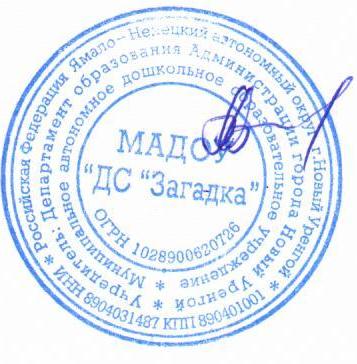                на педагогическом совете                                                                                             приказом директора                               протокол №  1                                                                                                                 _____И.И.Гайдадиной                        от «31» 08.2018г.                                                                                                            от «31» 08.2018г №143РАБОЧАЯ ПРОГРАММА        по реализации образовательного компонента  «Рисование» образовательной области«Художественно-эстетическое развитие»с детьми 6-7 лет в группе компенсирующей направленности на 2018-2019 уч. год                                                                  Составитель:                                                                                                                                                                         Педагог дополнительного образования                                                                                                                                                                        Обухова Т.Н.  Срок реализации рабочей программы – 1 год.г. Новый Уренгой, 2018г.СОДЕРЖАНИЕЦЕЛЕВОЙ РАЗДЕЛ1.1.ПОЯСНИТЕЛЬНАЯ ЗАПИСКАРабочая программа предназначена для организации  компонента образовательной области «Художественно - эстетическое развитие» (рисование) с детьми с ТНР группы компенсирующей направленности 6-7 лет в интеграции с другими образовательными областями. С учетом примерной адаптированной основной образовательной программы дошкольного образования детей с тяжелыми нарушениями речи с включением «Образовательной программы дошкольного образования для детей с тяжелыми нарушениями речи (общим недоразвитием речи) с 3 до 7 лет», Нищевой Н.В.- Издание 3-е, перераб. и доп. в соответствии с ФГОС ДО. — СПб. : ООО «ИЗДАТЕЛЬСТВО «ДЕТСТВО-ПРЕСС», 2016. — 240 с. Программа составлена в соответствии с Законом Российской Федерации «Об образовании», Федеральным государственным образовательным стандартом дошкольного образования, Конвенцией ООН о правах ребенка, Всемирной декларацией об
обеспечивании выживания, защиты и развития детей, Декларацией прав ребенка, Санитарно-эпидемиологическими требованиями к устройству, содержанию и организации режима работы в дошкольных организациях, а также разработками отечественных ученых в области общей и специальной педагогики.3. С учетом программ в части, формируемой участниками образовательных отношений: Программа с этнокультурным образованием детей дошкольного возраста «Край мой северный – Ямал!».1.1.1.Задачи в соответствии с ФГОС ДО:- создания благоприятных условий развития детей в соответствии с их возрастными и индивидуальными особенностями и склонностями, развития способностей и творческого потенциала каждого ребенка как субъекта отношений с самим собой, другими детьми, взрослыми и миром;- формирования общей культуры личности детей, в том числе ценностей здорового образа жизни, развития их социальных, нравственных, эстетических, интеллектуальных, физических качеств, инициативности, самостоятельности и ответственности ребенка, формирования предпосылок учебной деятельности;- обеспечения равных возможностей для полноценного развития каждого ребенка в период дошкольного детства независимо от места жительства, пола, нации, языка, социального статуса, психофизиологических и других особенностей (в том числе ограниченных возможностей здоровья);- обеспечения преемственности целей, задач и содержания образования, реализуемых в рамках образовательных программ различных уровней (далее - преемственность основных образовательных программ дошкольного и начального общего образования);                                                                                                                                                                                                                                                    - охрана и укрепление физического и психического здоровья детей, в том числе их эмоционального благополучия;- объединения обучения и воспитания в целостный образовательный процесс на основе духовно-нравственных и социокультурных ценностей и принятых в обществе правил, и норм поведения в интересах человека, семьи, общества;- обеспечения вариативности и разнообразия содержания Программ и организационных форм дошкольного образования, возможности формирования Программ различной направленности с учетом образовательных потребностей, способностей и состояния здоровья детей;- формирования социокультурной среды, соответствующей возрастным, индивидуальным, психологическим и физиологическим особенностям детей;- обеспечения психолого-педагогической поддержки семьи и повышения компетентности родителей (законных представителей) в вопросах развития и образования, охраны и укрепления здоровья детей;- развитие познавательных, коммуникативных, регуляторных способностей в различных деятельностях детей;- интериоризация действий наглядного моделирования, то есть их перевод во внутренний план;- освоение различными формами символизации, позволяющих ребенку выражать свою субъектную позицию по отношению к действительности, решать многие творческие задачи;- овладение способами работы по правилу и образцу, слушать взрослого, и выполнять его инструкции, у него складываются необходимые предпосылки для становления в будущем учебной деятельности, формирование предпосылок для становления в будущем учебной деятельности.1.1.2. Принципы и подходы к формированию программы Программа построена с учетом специфики методики работы в разных возрастных группах и дидактических принципов:              - культуросообразности: построение эстетического содержания программы с учетом региональных культурных традиций.- сезонности: построение и/или корректировка познавательного содержания программы с учетом природных и климатических особенностей данной местности в данный момент времени.- систематичности и последовательности: постановка и /или корректировка задач эстетического воспитания и развития детей в логике «от простого к сложному», «от близкого к далекому», «от хорошо известного к малоизвестному и незнакомому».- цикличности: построение содержания программы с постепенным усложнением и расширением от возраста к возрасту.- природосообразности: учет возрастных особенностей и индивидуальных способностей.- интеграции различных видов искусства, художественной деятельности и других образовательных областей.- интереса: опора на интересы отдельных детей и детского сообщества в целом.1.1.4. Значимые для разработки программы характеристики          Природное, культурно-историческое, социально-экономическое своеобразие местности предопределяет отбор содержания этнокультурного компонента образования, усвоение которого позволяет выпускникам ДОУ адаптироваться к условиям жизни в ближайшем социуме, проникнуться любовью к родной земле, воспитать у себя потребность в здоровом образе жизни, рациональном использовании природных богатств, в охране окружающей среды.         Содержание этнокультурного компонента образования призвано способствовать формированию у дошкольников духовно-нравственных ориентаций, развитию их творческого потенциала, толерантности в условиях современного мира.               Вариативная часть обеспечивает реализацию этнокультурного компонента, формируется ДОУ, отражая специфику детского сада и его социума.Этнокультурная составляющая области «Художественно-эстетическое развитие», в данном случае в рисовании, выражена в специфике изучения - декоративно-прикладного искусства народов, населяющих регион, их традиций и быта, знакомство с природой родного края. Этнокультурный компонент реализуется через непосредственно образовательную деятельность и участие детей в институциональных, муниципальных и региональных конкурсах.Возрастные особенности детей            Возрастные особенности детей 6-7 летРебенок на пороге школы (6-7 лет) обладает устойчивыми социальнонравственными чувствами и эмоциями, высоким самосознанием и осуществляет себя как субъект деятельности и поведения.Мотивационная сфера дошкольниковМотивационная сфера дошкольников 6—7 лет расширяется за счёт развития таких социальных мотивов, как познавательные, просоциальные (побуждающие делать добро), самореализации. Поведение ребёнка начинает регулироваться также его представлениями о том, что хорошо и что плохо. С развитием морально-нравственных представлений напрямую связана и возможность эмоционально оценивать свои поступки. Ребёнок испытывает чувство удовлетворения, радости, когда поступает правильно, хорошо, и смущение, неловкость, когда нарушает правила, поступает плохо. Общая самооценка детей представляет собой глобальное, положительное недифференцированное отношение к себе, формирующееся под влиянием эмоционального отношения со стороны взрослых.Особенности эмоционального развитияК концу дошкольного возраста происходят существенные изменения в эмоциональной сфере. С одной стороны, у детей этого возраста более богатая эмоциональная жизнь, их эмоции глубоки и разнообразны по содержанию. С другой стороны, они более сдержанны и избирательны в эмоциональных проявлениях. К концу дошкольного возраста у них формируются обобщённые эмоциональные представления, что позволяет им предвосхищать последствия своих действий. Это существенно влияет на эффективность произвольной регуляции поведения — ребёнок может не только отказаться от нежелательных действий или хорошо себя вести, но и выполнять неинтересное задание, если будет понимать, что полученные результаты принесут кому-то пользу, радость и т. п. Благодаря таким изменениям в эмоциональной сфере поведение дошкольника становится менее ситуативным и чаще выстраивается с учётом интересов и потребностей других людей.ОбщениеСложнее и богаче по содержанию становится общение ребёнка со взрослым. Дошкольник внимательно слушает рассказы родителей о том, что у них произошло на работе, живо интересуется тем, как они познакомились, при встрече с незнакомыми людьми часто спрашивает, где они живут, есть ли у них дети, кем они работают и т. п. Большую значимость для детей 6—7 лет приобретает общение между собой. Их избирательные отношения становятся устойчивыми, именно в этот период зарождается детская дружба. Дети продолжают активно сотрудничать, вместе с тем у них наблюдаются и конкурентные отношения — в общении и взаимодействии они стремятся в первую очередь проявить себя, привлечь внимание других к себе. Однако у них есть все возможности придать такому соперничеству продуктивный и конструктивный характер и избегать негативных форм поведения.К семи годам дети определяют перспективы взросления в соответствии с гендерной ролью, проявляют стремление к усвоению определённых способов поведения, ориентированных на выполнение будущих социальных ролей.К 6—7 годам ребёнок уверенно владеет культурой самообслуживания и культурой здоровья.ДеятельностьВ играх дети 6—7 лет способны отражать достаточно сложные социальные события — рождение ребёнка, свадьба, праздник, война и др. В игре может быть несколько центров, в каждом из которых отражается та или иная сюжетная линия. Дети этого возраста могут по ходу игры брать на себя две роли, переходя от исполнения одной к исполнению другой. Они могут вступать во взаимодействие с несколькими партнёрами по игре, исполняя как главную, так и подчинённую роль.Продолжается дальнейшее развитие моторики ребёнка, наращивание и самостоятельное использование двигательного опыта. Расширяются представления о самом себе, своих физических возможностях, физическом облике. Совершенствуются ходьба, бег, шаги становятся равномерными, увеличивается их длина, появляется гармония в движениях рук и ног. Ребёнок способен быстро перемещаться, ходить и бегать, держать правильную осанку. По собственной инициативе дети могут организовывать подвижные игры и простейшие соревнования со сверстниками.Музыкально-художественная деятельность характеризуется большой самостоятельностью. Развитие познавательных интересов приводит к стремлению получить знания о видах и жанрах искусства (история создания музыкальных шедевров, жизнь и творчество композиторов и исполнителей).Дошкольники начинают проявлять интерес к посещению театров, понимать ценность произведений музыкального искусства.В продуктивной деятельности дети знают, что хотят изобразить, и могут целенаправленно следовать к своей цели, преодолевая препятствия и не отказываясь от своего замысла, который теперь становится опережающим. Они способны изображать всё, что вызывает у них интерес. Созданные изображения становятся похожи на реальный предмет, узнаваемы и включают множество деталей. Совершенствуется и усложняется техника рисования, лепки, аппликации.Дети способны конструировать по схеме, фотографиям, заданным условиям, собственному замыслу постройки из разнообразного строительного материала, дополняя их архитектурными деталями; делать игрушки путём складывания бумаги в разных направлениях; создавать фигурки людей, животных, героев литературных произведений из природного материала. Наиболее важным достижением детей в данной образовательной области является овладение композицией.ВниманиеВ возрасте 6—7 лет происходит расширение и углубление представлений детей о форме, цвете, величине предметов. Ребёнок уже целенаправленно, последовательно обследует внешние особенности предметов. При этом он ориентируется не на единичные признаки, а на весь комплекс (цвет, форма, величина и др.). К концу дошкольного возраста существенно увеличивается устойчивость непроизвольного внимания, что приводит к меньшей отвлекаемости детей. Сосредоточенность и длительность деятельности ребёнка зависит от её привлекательности для него. Внимание мальчиков менее устойчиво. В 6—7 лет у детей увеличивается объём памяти, что позволяет им непроизвольно запоминать достаточно большой объём информации. Девочек отличает больший объём и устойчивость памяти.ВоображениеВоображение детей данного возраста становится, с одной стороны, богаче и оригинальнее, а с другой — более логичным и последовательным, оно уже не похоже на стихийное фантазирование детей младших возрастов. Несмотря на то, что увиденное или услышанное порой преобразуется детьми до неузнаваемости, в конечных продуктах их воображения чётче прослеживаются объективные закономерности действительности. Так, например, даже в самых фантастических рассказах дети стараются установить причинно-следственные связи, в самых фантастических рисунках — передать перспективу. При придумывании сюжета игры, темы рисунка, историй и т. п. дети 6—7 лет не только удерживают первоначальный замысел, но могут обдумывать его до начала деятельности.МышлениеВ этом возрасте продолжается развитие наглядно-образного мышления, которое позволяет ребёнку решать более сложные задачи с использованием обобщённых наглядных средств (схем, чертежей и пр.) и обобщённых представлений о свойствах различных предметов и явлений. Действия наглядно-образного мышления (например, при нахождении выхода из нарисованного лабиринта) ребёнок этого возраста, как правило, совершает уже в уме, не прибегая к практическим предметным действиям даже в случаях затруднений. Возможность успешно совершать действия сериации и классификации во многом связана с тем, что на седьмом году жизни в процесс мышления всё более активно включается речь. Использование ребёнком (вслед за взрослым) слова для обозначения существенных признаков предметов и явлений приводит к появлению первых понятий.РечьРечевые умения детей позволяют полноценно общаться с разным контингентом людей (взрослыми и сверстниками, знакомыми и незнакомыми). Дети не только правильно произносят, но и хорошо различают фонемы (звуки) и слова. Овладение морфологической системой языка позволяет им успешно образовывать достаточно сложные грамматические формы существительных, прилагательных, глаголов. В своей речи старший дошкольник всё чаще использует сложные предложения (с сочинительными и подчинительными связями). В 6—7 лет увеличивается словарный запас. В процессе диалога ребёнок старается исчерпывающе ответить на вопросы, сам задаёт вопросы, понятные собеседнику, согласует свои реплики с репликами других. Активно развивается и другая форма речи — монологическая. Дети могут последовательно и связно пересказывать или рассказывать. Важнейшим итогом развития речи на протяжении всего дошкольного детства является то, что к концу этого периода речь становится подлинным средством как общения, так и познавательной деятельности, а также планирования и регуляции поведения.К концу дошкольного детства ребёнок формируется как будущий самостоятельный читатель. Тяга к книге, её содержательной, эстетической и формальной сторонам — важнейший итог развития дошкольника-читателя.Характеристика детей 6-7 лет с ТНРIII уровень речевого развития характеризуется наличием развернутой фразовой речи с выраженными элементами лексико-грамматического и фонетико-фонематического недоразвития, в активной речи ребенок пользуется в основном простыми предложениями; затрудняется или не умеет распространять простые предложения и строить сложные. Понимание обращенной к ребенку речи приближено к норме. Наблюдаются затруднения в понимании изменений слов, выраженных приставками, суффиксами, в различении оттенков значений однокоренных слов, усвоении логико-грамматических структур, отражающих причинно-следственные, временные, пространственные и другие связи и отношения.  Словарный запас – дети пользуются всеми частями речи, однако при этом заметно преобладание существительных и глаголов, недостаточно прилагательных (особенно относительных), наречий; предлоги, даже простые, употребляют с ошибками;  характерно неточное употребление глаголов, замена названий частей предметов названиями целых предметов; страдает навык словообразования и словотворчества.  Грамматический строй речи – дети правильно употребляют простые грамматические формы, но допускают специфические ошибки: неправильное согласование имен прилагательных с именами существительными в роде, числе, падеже; имен числительных с именами существительными; пропуски и замены предлогов; ошибки в ударениях и падежных окончаниях. В звукопроизношении имеются все виды нарушений( сигматизм, ротацизм, ламбдацизм, дефекты озвончения); характерны нестойкие замены, когда звук в разных словах произносится по-разному, и замены групп звуков более простыми по артикуляции. В слоговой структуре слова имеются искажения, особенно страдает звуконаполняемость слов. Недостаточно развиты фонематический слух и фонематическое восприятие; готовность к звуковому анализу и синтезу самостоятельно не формируется. У детей в связной речи присутствуют элементы ситуативности. Имеются затруднения в использовании сложных предложений, особенно заметные при составлении рассказов по картинке и в спонтанных высказываниях. Простые предложения в самостоятельных рассказах детей нередко состоят только из подлежащего, сказуемого и дополнения, что связано с недостаточностью в их лексическом запасе прилагательных, числительных, наречий, причастий, деепричастий. Однако дети без помощи логопеда могут составить несложный рассказ по картинке, рассказать об интересном событии, пересказать простой текст. ДеятельностьВ играх дети 6—7 лет способны отражать достаточно сложные социальные события — рождение ребёнка, свадьба, праздник, война и др. В игре может быть несколько центров, в каждом из которых отражается та или иная сюжетная линия. Дети этого возраста могут по ходу игры брать на себя две роли, переходя от исполнения одной к исполнению другой. Они могут вступать во взаимодействие с несколькими партнёрами по игре, исполняя как главную, так и подчинённую роль.Продолжается дальнейшее развитие моторики ребёнка, наращивание и самостоятельное использование двигательного опыта. Расширяются представления о самом себе, своих физических возможностях, физическом облике. Совершенствуются ходьба, бег, шаги становятся равномерными, увеличивается их длина, появляется гармония в движениях рук и ног. Ребёнок способен быстро перемещаться, ходить и бегать, держать правильную осанку. По собственной инициативе дети могут организовывать подвижные игры и простейшие соревнования со сверстниками.Музыкально-художественная деятельность характеризуется большой самостоятельностью. Развитие познавательных интересов приводит к стремлению получить знания о видах и жанрах искусства (история создания музыкальных шедевров, жизнь и творчество композиторов и исполнителей).Дошкольники начинают проявлять интерес к посещению театров, понимать ценность произведений музыкального искусства.В продуктивной деятельности дети знают, что хотят изобразить, и могут целенаправленно следовать к своей цели, преодолевая препятствия и не отказываясь от своего замысла, который теперь становится опережающим. Они способны изображать всё, что вызывает у них интерес. Созданные изображения становятся похожи на реальный предмет, узнаваемы и включают множество деталей. Совершенствуется и усложняется техника рисования, лепки, аппликации.Дети способны конструировать по схеме, фотографиям, заданным условиям, собственному замыслу постройки из разнообразного строительного материала, дополняя их архитектурными деталями; делать игрушки путём складывания бумаги в разных направлениях; создавать фигурки людей, животных, героев литературных произведений из природного материала. Наиболее важным достижением детей в данной образовательной области является овладение композицией.Эмоциональная сфераК концу дошкольного возраста происходят существенные изменения в эмоциональной сфере. С одной стороны, у детей этого возраста более богатая эмоциональная жизнь, их эмоции глубоки и разнообразны по содержанию. С другой стороны, они более сдержанны и избирательны в эмоциональных проявлениях. К концу дошкольного возраста у них формируются обобщённые эмоциональные представления, что позволяет им предвосхищать последствия своих действий. Это существенно влияет на эффективность произвольной регуляции поведения — ребёнок может не только отказаться от нежелательных действий или хорошо себя вести, но и выполнять неинтересное задание, если будет понимать, что полученные результаты принесут кому-то пользу, радость и т. п. Благодаря таким изменениям в эмоциональной сфере поведение дошкольника становится менее ситуативным и чаще выстраивается с учётом интересов и потребностей других людей.Психолого-педагогическая характеристика детей с ТНР:Третий уровень речевого развития характеризуется наличием развернутой фразовой речи с элементами лексико-грамматического и фонетико-фонематического недоразвития. Отмечаются попытки употребления даже предложений сложных конструкций. Лексика ребенка включает все части речи. При этом может наблюдаться неточное употребление лексических значений слов. Появляются первые навыки словообразования. Ребенок образует существительные и прилагательные с уменьшительными суффиксами, глаголы движения с приставками. Отмечаются трудности при образовании прилагательных от существительных. По-прежнему отмечаются множественные аграмматизмы. Ребенок может неправильно употреблять предлоги, допускает ошибки в согласовании прилагательных и числительных с существительными. Характерно недифференцированное произношение звуков, причем замены могут быть нестойкими. Недостатки произношения могут выражаться в искажении, замене или смешении звуков. Более устойчивым становится произношение слов сложной слоговой структуры. Ребенок может повторять трех- и четырехсложные слова вслед за взрослым, но искажает их в речевом потоке. Понимание речи приближается к норме, хотя отмечается недостаточное понимание значений слов, выраженных приставками и суффиксами.Для данного уровня развития речи детей характерно наличие развернутой фразовой речи с выраженными элементами недоразвития лексики, грамматики и фонетики. Типичным является использование простых распространенных, а также некоторых видов сложных предложений. Структура предложений может быть нарушена за счет пропуска или перестановки главных и второстепенных членов, например: «бейка мотлит и не узнайа» — белка смотрит и не узнала (зайца); «из тубы дым той бы, потамута хойдна» — из трубы дым валит столбом, потому что холодно. В высказываниях детей появляются слова, состоящие из трех-пяти слогов («акваиюм» — аквариум, «таталлист» — тракторист, «вадапавод» — водопровод, «задигайка» — зажигалка).Специальные задания позволяют выявить существенные затруднения в употреблении некоторых простых и большинства сложных предлогов, в согласовании существительных с прилагательными и числительными в косвенных падежах («взяла с ясика» — взяла из ящика, «тли ведёлы» — три ведра, «коёбка лезит под стула» — коробка лежит под стулом, «нет количная палка» — нет коричневой палки, «писит ламастел, касит лучком» — пишет фломастером, красит ручкой, «ложит от тоя» — взяла со стола и т. п.). Таким образом, формирование грамматического строя языка у детей на данном уровне носит незавершенный характер и по-прежнему характеризуется наличием выраженных нарушений согласования и управления.Важной особенностью речи ребенка является недостаточная сформированность словообразовательной деятельности. В собственной речи дети употребляют простые уменьшительно-ласкательные формы существительных, отдельных	притяжательных и относительныхприлагательных, названия некоторых профессий, приставочные глаголы и т. д., соответствующие наиболее продуктивным и частотным словообразовательным моделям («хвост — хвостик, нос — носик, учит — учитель, играет в хоккей — хоккеист, суп из курицы — куриный и т. п.»). В то же время они не обладают еще достаточными когнитивными и речевыми возможностями для адекватного объяснения значений этих слов («выключатель» — «ключит свет», «виноградник» — «он садит», «печник» — «печка» и т. п.). Стойкие и грубые нарушения наблюдаются при попытках образовать слова, выходящие за рамки повседневной речевой практики. Так, дети часто подменяют операцию словообразования словоизменением (вместо «ручище» — «руки», вместо «воробьиха» — «воробъи» и т. п.) или вообще отказываются от преобразования слова, заменяя его ситуативным высказыванием (вместо «велосипедист» — «который едет велисипед», вместо «мудрец» — «который умный, он все думает»). В случаях, когда дети все-таки прибегают к словообразовательным операциям, их высказывания, изобилуют специфическими речевыми ошибками, такими, как: нарушения в выборе производящей основы («строит дома — домник», «палки для лыж — паяные), пропуски и замены словообразовательных аффиксов («трактория — тракторист, читик — читатель, абрикоснын — абрикосовый» и т. п.), грубое искажение звукослоговой структуры производного слова («свинцовый — свитеной, свицой»), стремление к механическому соединению в рамках слова корня и аффикса («гороховый — горохвый», «меховой — мехный» и т. п.). Типичным проявлением общего недоразвития речи данного уровня являются трудности переноса словообразовательных навыков на новый речевой материал.Для этих детей характерно неточное понимание и употребление обобщающих понятий, слов с абстрактным и переносным значением (вместо «одежда» — «паяъты», «кофнички» — кофточки, «мебель» — «разные столы», «посуда» — «миски»), незнание названий слов, выходящих за рамки повседневного бытового общения: частей тела человека (локоть, переносица, ноздри, веки), животных (копыта, вымя, грива, бивни), наименований профессий (машинист, балерина, плотник, столяр) и действий, связанных с ними (водит, исполняет, пилит, рубит, строгает), неточность употребления слов для обозначения животных, птиц, рыб, насекомых (носорог — «корова», жираф — «большая лошадь», дятел, соловей — «птичка», щука, сом — «рыба», паук — «муха», гусеница — «червяк») и т. п. Отмечается тенденция к множественным лексическим заменам по различным типам: смешения по признакам внешнего сходства, замещения по значению функциональной нагрузки, видо-родовые смешения, замены в рамках одного ассоциативного поля и т. п. («посуда» — «миска», «нора» — «дыра», «кастрюля» — «миска», «нырнул» — «купался»).Наряду с лексическими ошибками у детей с III уровнем развития речи отмечается и специфическое своеобразие связной речи. Ее недостаточная сформированность часто проявляется как в детских диалогах, так и в монологах. Это подтверждают трудности программирования содержания развернутых высказываний и их языкового оформления. Характерными особенностями связной речи являются нарушение связности и последовательности рассказа, смысловые пропуски существенных элементов сюжетной линии, заметная фрагментарность изложения, нарушение временных и причинно-следственных связей в тексте. Указанные специфические особенности обусловлены низкой степенью самостоятельной речевой активности ребенка, с неумением выделить главные и второстепенные элементы его замысла и связей между ними, с невозможностью четкого построения целостной композиции текста. Одновременно с этими ошибками отмечается бедность и однообразие используемых языковых средств. Так, рассказывая о любимых игрушках или о событиях из собственной жизни, дети в основном используют короткие, малоинформативные фразы. При построении предложений они опускают или переставляют отдельные члены предложения, заменяют сложные предлоги простыми. Часто встречается неправильное оформление связей слов внутри фразы и нарушение межфразовых связей между предложениями.В самостоятельной речи типичными являются трудности в воспроизведении слов разной слоговой структуры и звуконаполняемости: персеверации («неневик» — снеговик, «хихийст» — хоккеист), антиципации («астобус» — автобус), добавление лишних звуков («мендвёдъ» — медведь), усечение слогов («мисанёл» — милиционер, «ваправот» — водопровод), перестановка слогов («вокрик» — коврик, «восолики» — волосики), добавление слогов или слогообразующей гласной («корабыль» — корабль, «тырава» — трава). Звуковая сторона речи характеризуется неточностью артикуляции некоторых звуков, нечеткостью дифференциации их на слух. Недостаточность фонематического восприятия проявляется в том, что дети с трудом выделяют первый и последний согласный, гласный звук в середине и конце слова, не подбирают картинки, в названии которых есть заданный звук, не всегда могут правильно определить наличие и место звука в слове и т. п. Задания на самостоятельное придумывание слов на заданный звук не выполняют.1.2. Планируемые результаты по реализации программыДети 6-7 лет с ТНР1.3. Педагогическая диагностикаПедагогический мониторинг индивидуального образовательного маршрута дошкольника развития1 балл – требуется внимание специалиста;2 балла – требуется корректирующая работа педагога;3 – балла – средний уровень развития;4 – балла – выше/среднего уровень развития;5 – баллов – высокий уровень развития.Овладевший необходимыми умениями и навыками в образовательной области «Художественно-эстетическое развитие. Рисование».               _______________________________________________________________________Ф.И.О. ребенкаII СОДЕРЖАТЕЛЬНЫЙ РАЗДЕЛ2.1. Описания образовательной деятельности в соответствии с образовательной областью «Художественно – эстетическое развитие»: образовательный компонент «Рисование» с детьми с ТНРДети 6-7 лет2.2.Перспективно-тематическое планирование по реализацииобразовательного компонента «Рисование» с детьми 6-7 лет с ТНР               ИТОГО НОД: 36 условных часов в год =(15ч.00мин.)2.3. Способы поддержки детской инициативы в художественно-эстетическом развитии детей с ТНРДля поддержки детской инициативы в художественно-эстетическом развитии учитываются следующие организационные аспекты:  Способы поддержки детской инициативы в художественно-эстетическом развитии детей 6-7 лет2.4. Особенности взаимодействия со специалистами и воспитателями МАДОУ2.5. Особенности взаимодействия с семьями воспитанников3. ОРГАНИЗАЦИОННЫЙ РАЗДЕЛ3.1. Регулирование образовательной нагрузки3.2. График работы педагога дополнительного образованияГрафик работы педагога дополнительного образованияОбуховой Татьяны Николаевнына 2018 -2019учебный год3.3. Циклограмма  работы педагога дополнительного образованияЦиклограмма  работы педагога дополнительного образованияОбуховой Татьяны Николаевнына 2018 -2019 учебный год3.4. Материально – техническое обеспечение3.4.1. Перечень оборудованияВ изобразительной студии имеются:- столы для рисования (круглые, квадратные);- стулья;- мольберты;- альбомы, цветная бумага, цветной картон, ватман;- краски акварельные, гуашь, восковые мелки, цветные карандаши, простые карандаши, пастель, ножницы.- Листы белой и тонированной бумаги А4, А3.- Художественные материалы, инструменты и их «заместители»- Кисти разных размеров- Краски акварельные- Краски гуашевые- Пастель- Ножницы для детского творчества (с безопасными кончиками лезвий)- Клеевые кисточки- Стеки, зубочистки, степлеры, канцелярский нож, ватные палочки- Губки и мочалки разных размеров.- Штампики.- Салфетки бумажные и матерчатые. 3.4.2. Методическое обеспечение и литератураТ.С.Комарова. Занятия по изобразительной деятельности. Конспекты занятий (младшая – подготовительная группа).С.Д.Сажина. Составление рабочих учебных программ для ДОУ. Методические рекомендации. / Творческий Центр «Сфера», Москва 2009гС.Д.Сажина. Технология интегрированного занятия в ДОУ / Методическое пособие, Творческий Центр «Сфера», Москва 2008г.А.К.Беневольская. Культура цвета у ребенка // Детский сад со всех сторон. 2000 №6.Г.Григорьева. Развитие дошкольника в изобразительной деятельности. Москва 2000г.Коллективное творчество дошкольников / Под редакцией А.А.Грибовской. Москва 1985г.И.А.Лыкова. Изобразительная деятельность в детском саду. / Москва: «Карапуз – дидактика»2007 г.  Пал Корчмарош. Карандаш – волшебник. / г.Новосибирск «Галатея».  Т. Н. Доронова «Обучаем детей изобразительной деятельности» Москва 2005г.2.  Р. Г. Казакова «Рисование с детьми дошкольного возраста» Москва 2004г.3. И. А. Курочкина «Знакомство с натюрмортом»А.В. Шестакова  «Росток» Челябинск 1986Н.В.Дубровская  «Конспекты интегрированных занятий по ознакомлению дошкольников с основами цветоведения». СПБ ДЕТСТВО-ПРЕСС, 2011(от 4 до 5лет).Н.В.Дубровская  «Конспекты интегрированных занятий по ознакомлению дошкольников с основами цветоведения». СПБ ДЕТСТВО-ПРЕСС, 2011(от 5 до 6лет).А.А.Фатеева Рисуем без кисточки. Ярославль. Академия Холдинг. 2014Н.А.Алексеевская «Озорной карандаш».Москва 1999. Н.Н. Леонова «Художественно-эстетическое развитие старших дошкольников»/ «ИЗДАТЕЛЬСТВО «ДЕТСТВО-ПРЕСС», 2014.I Целевой раздел1.1.    Пояснительная записка.1.1.1.   Цель и задачи программы 1.1.2. Принципы и подходы к формированию программы1.1.3. Значимые для разработки программы характеристики. Возрастные особенности детей1.2.  Планируемые результаты освоения программы детей 6-7 лет с ТНР. 1.3. Педагогическая диагностикаII Содержательный раздел2.1. Описания образовательной деятельности в соответствии с образовательной областью «Художественно – эстетическое развитие»: образовательный компонент «Рисование» с детьми 6-7 лет с ТНР2.2. Перспективно-тематическое планирование по реализации образовательного компонента «Рисование» с детьми 6-7 лет с ТНР:2.3. Способы поддержки детской инициативы в художественно-эстетическом развитии детей 6-7 лет с ТНР.2.4. Особенности взаимодействия со специалистами и воспитателями МАДОУ2.5. Особенности взаимодействия с семьями воспитанниковIII Организационный раздел3.1. Непосредственно – образовательная деятельность (регулирование нагрузки)3.2. График работа педагога дополнительного образования3.3. Циклограмма педагога дополнительного образования3.4. Материально – техническое оснащение       3.4.1. Перечень оборудования для реализации Программы       3.4.2. ЛитератураПАООП ДО детей с тяжелыми нарушениями речи (обязательная часть Программы) с включением с включением «Образовательной программы дошкольного образования для детей с тяжелыми нарушениями речи (общим недоразвитием речи) с 3 до 7 лет»ПАООП ДО детей с тяжелыми нарушениями речи (обязательная часть Программы) с включением с включением «Образовательной программы дошкольного образования для детей с тяжелыми нарушениями речи (общим недоразвитием речи) с 3 до 7 лет»Образовательные областиКакими представлениями, способами деятельности овладеваетВ области художественно - эстетического развития(рисование)Развитие продуктивной деятельности детей создает выразительные художественные образы в рисунке, передает характерные признаки предметов и явлений, настроение персонажей;знает особенности изобразительных материалов (гуашь, акварель, мелки, уголь, сангина);использует разнообразные способы создания изображения в рисовании, применяет традиционные техники изображения.Приобщение к изобразительному искусствуразличает виды изобразительного искусства (живопись, графика, скульптура, архитектура, декоративно-прикладное искусство);выделяет выразительные средства в разных видах искусства (форма, цвет, колорит, композиция);имеет представление о региональных художественных промыслах;     выражает собственное мнение по поводу произведения искусства, формулирует эстетические суждения.Развитие детского творчества:принимает участие в создании коллективных композиций пейзажного и сказочного содержания;создает коллажи, сочетает различные техники изобразительной деятельности;создает индивидуальные декоративные, предметные и сюжетные композиции в рисовании на темы окружающей жизни, литературных произведений;варьирует, интерпретирует, экспериментирует при выборе средств выразительности для передачи образа.Часть Программы, формируемая участниками образовательных отношенийЧасть Программы, формируемая участниками образовательных отношенийВ области познавательного развития- (по программе «Край мой северный – Ямал!»);Природа родного края: растительный и животный мир, рыбье царство- сформированы представления о каждом сезоне, об изменениях в живой и неживой природе, устанавливать причинно - следственные связи  между природными явлениями  Крайнего Севера.- имеет представления  о растительном и животном мире нашего края. - Называет новые виды деревьев и кустарников,  грибов и ягод (растения тундры, лесотундры). - Знает диких животных с  их повадками, приспособлении к среде обитания. - Имеет представление об оседлых и перелетных птицах.- Имеет представления об олене, как  домашнем и диком животном и значении его в жизни народов Севера.- Сформированы представления об обитателях северных водоемов.- Умеет правильно вести себя в природе, чтобы не навредить ей. «Мой город, мой край, моя планета»- показывает на карте наш край: Карское море, Обскую губу, Уральские горы, тундру, лесотундру, реки, озера, болота.- Знает самую большую и тихую реку, кормилицу Ямала – Обь.  Молодые города округа - Новый Уренгой, Надым, Ноябрьск.- Рассказывает о главном городе: столице Ямала – Салехард. -  - Знает герб, флаг ЯНАО.- Знает на какой реки стоит, чем славиться, рассказывать о достопримечательностях города, о первопроходцах и истории появления города. - Рассказывает и показывает о гербе города, о событиях, происходящие в городе: День рождения города, Праздник народов Севера.«Культура, быт и традиции коренных жителей»  - Имеет элементарные представления о коренных жителях  Ямала – ненцах; некоторые особенности их внешнего вида, национальной одежды, типичные занятия (оленеводство, рыболовство, охота). - Рассказывает о типичном для ненцев образе жизни – сезонные перекочевки: весной к северу, а осенью к югу и  традициях по отношению к природе – существование запретов.- Имеет представления об орнаменте из меха и разноцветного сукна, выполняемый техникой мозаики, и использование его в украшении женской одежды.- Сформированы представления о жизни ненецких детей. С воспитателем умеют обсуждать, как живут ненецкие дети, как они дружат, как можно выразить свои дружеские чувства – собрать посылку, передать свои игрушки, сделать игрушки самоделки.- Относятся с уважением к труду и обычаям коренных жителей нашего края.3-44-55-66-76-7Развитие продуктивной деятельности детей (рисование)Развитие продуктивной деятельности детей (рисование)Развитие продуктивной деятельности детей (рисование)Развитие продуктивной деятельности детей (рисование)Развитие продуктивной деятельности детей (рисование)Развитие продуктивной деятельности детей (рисование)Развитие продуктивной деятельности детей (рисование)3-4проявляет интерес и бережно относится к результатам детского изобразительного творчества;умеет находить в объемном или плоскостном изображении черты знакомых предметов, персонажей, явлений и называет их;проявляет интерес и бережно относится к результатам детского изобразительного творчества;умеет находить в объемном или плоскостном изображении черты знакомых предметов, персонажей, явлений и называет их;4-5проявляет интерес и бережно относится к результатам детского изобразительного творчества;передает характерные особенности (цвет, форму, величину) предметов, явлений природы;использует традиционные техники рисования кистью, карандашом;проявляет интерес и бережно относится к результатам детского изобразительного творчества;передает характерные особенности (цвет, форму, величину) предметов, явлений природы;использует традиционные техники рисования кистью, карандашом;5-7создает выразительные художественные образы в рисунке, передает характерные признаки предметов и явлений, настроение персонажей;знает особенности изобразительных материалов (гуашь, акварель, мелки, уголь, сангина);использует разнообразные способы создания изображения в рисовании, применяет традиционные техники изображения.создает выразительные художественные образы в рисунке, передает характерные признаки предметов и явлений, настроение персонажей;знает особенности изобразительных материалов (гуашь, акварель, мелки, уголь, сангина);использует разнообразные способы создания изображения в рисовании, применяет традиционные техники изображения.Приобщение к изобразительному искусствуПриобщение к изобразительному искусствуПриобщение к изобразительному искусствуПриобщение к изобразительному искусствуПриобщение к изобразительному искусствуПриобщение к изобразительному искусствуПриобщение к изобразительному искусствуПриобщение к изобразительному искусству3-43-4эмоционально реагирует на произведения декоративно-прикладного искусства;эмоционально реагирует на произведения книжной графики (Е.Чарушин, Ю. Васнецов).4-54-5различает виды декоративно-прикладного искусства;различает произведения разных видов изобразительного искусства (живопись, графика, скульптура), отвечает на вопросы педагога по содержанию;понимает значение слов «художник», «музей», «выставка», «картина», «скульптура».5-75-7различает виды изобразительного искусства (живопись, графика, скульптура, архитектура, декоративно-прикладное искусство);выделяет выразительные средства в разных видах искусства (форма, цвет, колорит, композиция);имеет представление о региональных художественных промыслах;выражает собственное мнение по поводу произведения искусства, формулирует эстетические суждения.Развитие детского творчества:4-54-5сочетает различные техники изобразительной деятельности при воплощении индивидуального замысласамостоятельно находит сюжеты для своих работ в окружающем мире и художественной литературесоздает многофигурные композиции пейзажного и сказочного содержанияиспользует варианты композиции и цветовой гаммы при создании рисунков5-65-6создает многофигурные композиции на всем листе, используя фризовую и линейную композиции;самостоятельно комбинирует знакомые техники, помогает осваивать новые;объединяет разные способы изображения (коллаж);варьирует и интерпретирует элементы при составлении декоративных композиций;использует различные цвета и оттенки для создания выразительных образов.6-76-7принимает участие в создании коллективных композиций пейзажного и сказочного содержания;создает коллажи, сочетает различные техники изобразительной деятельности;создает индивидуальные декоративные, предметные и сюжетные композиции в рисовании на темы окружающей жизни, литературных произведений;варьирует, интерпретирует, экспериментирует при выборе средств выразительности для передачи образа.ПАООП ДО детей с тяжелыми нарушениями речи (обязательная часть Программы) с включением с включением «Образовательной программы дошкольного образования для детей с тяжелыми нарушениями речи с 3 до 7 лет»ПАООП ДО детей с тяжелыми нарушениями речи (обязательная часть Программы) с включением с включением «Образовательной программы дошкольного образования для детей с тяжелыми нарушениями речи с 3 до 7 лет»Образовательные областиЗадачи и основное содержание образовательной деятельностиВ области художественно - эстетического развитияЗадачиРИСОВАНИЕСовершенствовать изобразительные навыки, умение передавать в рисунке образы предметов и явлений окружающей действительности на основе собственных наблюдений. Учить передавать пространственное расположение предметов и явлений на листе бумаги, движение фигур и объектов. Совершенствовать композиционные умения. Способствовать дальнейшему овладению разными способами рисования различными изобразительными материалами: гуашью, акварелью, цветными карандашами, цветными мелками, пастелью, угольным карандашом. Развивать чувство цвета, знакомить с новыми цветами и цветовыми от¬тенками, учить смешивать краски для получения новых цветов и оттенков. Учить передавать оттенки цвета при работе карандашом, изменяя нажим. Продолжать знакомить с народным декоративно-прикладным искусством (Полхов-Майдан, Городец, Гжель) и развивать декоративное творчество. Расширять и углублять представления о разных видах и жанрах изобразительного искусства: графике, живописи.Основное содержание образовательной деятельности
        с детьми старшего дошкольного возрастаОсновной формой организации работы с детьми становятся занятия, в ходе которых решаются более сложные задачи, связанные с формированием операционально-технических умений. На этих занятиях особое внимание обращается на проявления детьми самостоятельности и творчества.Изобразительная деятельность детей в старшем дошкольном возрасте предполагает решение изобразительных задач (нарисовать, слепить, сделать аппликацию) и может включать отдельные игровые ситуации. Для развития изобразительных умений и навыков большое значение имеет коллективная деятельность детей, как в непосредственно образовательной деятельности, так и в свободное время. К коллективной деятельности можно отнести следующие виды занятий с детьми: создание «портретной» галереи, изготовление альбомов о жизни детей и иллюстраций к сказкам; выполнение коллективных картин и др.Все больше внимания уделяется развитию самостоятельности детей при анализе натуры и образца, при определении изобразительного замысла, при выборе материалов и средств реализации этого замысла, его композиционных и цветовых решений. Тематика занятий и образовательных ситуаций отражает собственный эмоциональный, межличностный, игровой и познавательный опыт детей. Руководство изобразительной деятельностью со стороны взрослого приобретает косвенный, стимулирующий, содержание деятельности характер. В коррекционно-образовательный процесс вводятся технические средства обучения: рассматривание детских рисунков через кодоскоп; использование мультимедийных средств и т. д. Часть Программы, формируемая участниками образовательных отношенийЧасть Программы, формируемая участниками образовательных отношенийВ области познавательного развития- (по программе «Край мой северный – Ямал!»);Задачи и содержание образовательной деятельностиВзрослый углубляет представления об округе, как части России. Развивает способность у детей определять на карте территорию ЯНАО, как региона России. Создает условия для знакомства с гербом, флагом, гимном округа. Уточняет представления о городе, в котором живут, о столице округа г. Салехарде. Через разнообразные средства знакомит воспитанников с другими городами округа, с музеями, фабриками, реками. Расширяет знания о животных, живущих на территории ЯНАО (норка, заяц – беляк, лемминг, песец, рысь); видах  птиц, обитающих на территории ЯНАО (журавль, лебедь-кликун, кулик, чайка (холей), гагара, куропатка); видах рыб (муксун, нельма, хариус, налим); ягод и грибов (княженика, черника, подосиновик, сыроежка, волнушка); полезных ископаемых ЯНАО (бурый уголь, песок, гравий); видах насекомых (шмель, жужелица, комар-долгоножка, бабочки: бражник и крапивница); одежде Народов Крайнего Севера (бурки, кисы, малица, ягушка, т.д.) называть её, их национальные виды деятельности (охота, оленеводство, рыболовство); элементах танцев северных народов. Закрепляет правила поведения в природе (нельзя убивать насекомых, разрушать паутину, муравейники, нельзя разорять птичьи гнезда, нельзя брать в руки и уносить домой обитателей тундры, нельзя рвать грибы, бездумно и бесконтрольно вырубать деревья). Знакомит с произведениями северных поэтов и произведениях о Севере: «Как собака стала другом человека» и «Мой друг» - Л. Лапцуя, «Лиственница» - Г. Лазарева, «Птица счастья» – П. Салтыкова, «Кулик», «Гагара» и «Чайка» – Ю. Шесталова, «Песец» – П. Явтысого; а так же народные и литературные сказки: «Гордый олень» и «Берестяной нос» – мансийские сказки, «Кукушка» – ненецкая сказка, «Снегирь и мышонок» – И.Г. Истомина, «Встреча двух времен года» и «Первые заморозки» – Е.Н. Сусой. О сезонных изменениях в природе: осенью дни становятся короче, ночи длиннее, осень длится до конца октября – начала ноября, начинается похолодание, часто идут моросящие холодные дожди, дуют ветры. Листья меняют окраску, опадают, вянет трава и цветы, исчезают насекомые. Погода чаще облачная, пасмурная, идет снег, но сразу тает, утренние заморозки. Зимой самые короткие дни и очень длинные, полярные  ночи, холодно, мороз, река покрывается льдом, а земля – снегом. Деревья и кусты стоят без листьев, не растут, ветки более хрупкие, чем весной и летом, так как нет тепла, влаги, мало света. Зима очень длинная: начинается в конце октября – начале ноября, а заканчивается в середине – конце апреля. Часто дуют ветры, сильные морозы; солнце поднимается не высоко, не греет. Весна начинается в апреле – мае, а заканчивается к середине июня. Дни удлиняются, а ночи становятся короче, так как солнце поднимается выше, греет сильнее. Тает снег, лед, начинается ледоход, оттаивает земля. Появляются почки, распускаются листья, начинает расти трава, зацветают цветы. Появляется больше птиц. Ветров меньше, чаще ясная погода. У животных и птиц происходит линька – смена мехового покрова. Летом  наступают полярные дни (почти все время светло, так как день длинный, а ночь короткая). Лето короткое: длится с середины июня до середины августа. Тепло, бывают грозы. Много зелени, растения быстро растут, цветут, плодоносят. Часто бывает ясная или малооблачная погода. Жаркий период лета длится недолго. В тундре созревают ягоды и грибы, которые люди и обитатели тундры собирают и запасают на зиму, птицы и животные выводят потомство.Тема месяцаТема неделиДата проведения№ п/п(занятий)Задачи и содержание образовательной деятельности (НОД)Кол-во занятий/Кол-во условныхчасов в неделю(НОД)Примечание(используемая литература)Примечание(используемая литература)Роспись педагога о выполненииОтметка административной службыСентябрьТема:  Загадка – наш весёлый дом День знаний. Мы старшие дети в детском саду.1неделя5 сентября1Учить отражать впечатление о лете в рисунках, рисовать несложные сюжеты, передавая движение  человека; располагать изображение на всём листе бумаги: выше, ниже по листу (ближе, дальше); закреплять умения рисовать карандашами, наносить штриховку в зависимости от предмета.1/30мин.конспектконспект№______картыконтроляРоспись________СентябрьТема:  Загадка – наш весёлый домКто не ленится, тот урожаем гордится.2неделя12сентября2Продолжать знакомить детей с жанром натюрморта и репродукциями натюрмортов. Продолжаем учить рисовать натюрморт, состоящий из предмета сервировки и фруктов, гуашью, передавая форму, цвета, размеры, пропорции, постоянно сравнивая предметы с натурой.1/30мин.конспектконспект№______картыконтроляРоспись________СентябрьТема:  Загадка – наш весёлый домЭто мой, это твой, это наш Уренгой!3неделя19сентября3Продолжать знакомить детей с малой родиной, достопримечательностями родного города; учить передавать в рисунке настроение; закреплять умения в рисунке изображения домов разных пропорций; развивать творческие способности.1/30мин.конспектконспект№______картыконтроляРоспись________СентябрьТема:  Загадка – наш весёлый дом4 неделя4ДиагностикаСентябрьТема:  Загадка – наш весёлый домОктябрьТема: Мой город, моя планета!ОктябрьТема: Мой город, моя планета!Уж небо осенью дышало…1неделя3 октября5Продолжать знакомить детей с графическими материалами и способами работы с ними; учить проявлять в рисунке своё эмоциональное состояние; развивать умение изображать природу с помощью угля, используя прорисовку и растушёвку; закреплять умение изображать деревья и кусты1/30мин.конспект№______картыконтроляРоспись________ОктябрьТема: Мой город, моя планета!Деревья, лес2неделя10октября6Обучение композиционному размещению. Изображение на листе бумаги (многоплановость). Передача образа линией, силуэтом, решение красочной палитры подмалёвка в  тёплой и холодной гаммах (закат, рассвет)1/30мин.конспект№______картыконтроляРоспись________ОктябрьТема: Мой город, моя планета!Ягоды 3   неделя17октября7Расширять представления детей о хохломском промысле и его особенностях. Учить детей составлять узор в соответствии с формрой основы. Учить детей подбирать краски, подходящие цвету фона. Упражнять в рисовании элементов хохломской росписи. Развивать художественный вкус.1/30мин.конспект№______картыконтроляРоспись________ОктябрьТема: Мой город, моя планета!Огород, овощи4 неделя24октября8Продолжать знакомить детей с натюрмортом, как жанром изобразительного искусства; дать представление детей о композиции; совершенствовать технику  рисования с натуры.1/30мин.конспект№______картыконтроляРоспись________ОктябрьТема: Мой город, моя планета!Сад. Фрукты5неделя 31 октября9Учить детей создавать картины осенней природы, закреплять понятие – пейзаж, закреплять умение рисовать деревья на ближнем, среднем и дальнем плане, развивать  творчество и фантазию.1/30мин.конспект№______картыконтроляРоспись________НоябрьТема: Моя семья.  Мои соседи по планетеЯ и моя семья 1неделя5 ноября10Развивать чуткое доброе отношение к родным; учить рисовать портрет, стараясь передать особенности внешнего вида, характера, настроение; развивать воображение, творческие способности; продолжать знакомить с портретом как жанром изобразительного искусства1/30мин.конспект№______картыконтроляРоспись________НоябрьТема: Моя семья.  Мои соседи по планетеДомашние животные и их детёныши2неделя12ноября11Создание образа животного с передачей движения, повадок, поведения в различных живописных техниках.1/30мин.конспект№______картыконтроляРоспись________НоябрьТема: Моя семья.  Мои соседи по планетеДомашние птицы3 неделя19 ноября12Учить детей изображать выбранную птицу на основе сложившихся представлений о домашних птицах и самостоятельно анализировать её форму, строение, пропорции. Выбрать изобразительный материал для рисования. Развивать творчество, самостоятельность в рисовании птицы.1/30мин.конспект№______картыконтроляРоспись________НоябрьТема: Моя семья.  Мои соседи по планетеДикие животные и их детёныши4неделя26 ноября13Продолжать знакомить детей с обитателями тундры, интересными фактами из их жизни; учить устанавливать зависимость внешнего вида животного от условий жизни; учить рисовать животных ритмичным нанесением штриховки, показ выразительных возможностей простого карандаша1/30мин.конспект№______картыконтроляРоспись________ДекабрьТема: Я работаю волшебником.Здравствуй, зимушка-зима!1неделя3 декабря14Знакомство с монохромной гаммой; обучение приёмам мягких переходов одного цвета в другой (нюанс) ; работа с одним цветом (по выбору) 1/30мин.конспект№______картыконтроляРоспись________ДекабрьТема: Я работаю волшебником.Зимующие птицы2неделя10декабря   15Продолжать знакомить детей с зимующими птицами; закреплять знания о внешнем виде птиц и повадках (летают, сидят); учить изображать птиц  на ветке, передавать их строение (овальное туловище, круглая голова, острый небольшой треугольный клюв, короткий хвост); развивать творческие способности1/30мин.конспект№______картыконтроляРоспись________ДекабрьТема: Я работаю волшебником.Животные холодных стран3 неделя17 декабря16Учить изображать арктических животных, Рисовать животных в движении, передавая, характерные особенности. Воспитывать интерес к природе и животному миру.1/30мин.конспект№______картыконтроляРоспись________ДекабрьТема: Я работаю волшебником.В гостях у Деда Мороза4 неделя24 декабря17Учить рисовать с натуры, передавать в рисунке строение еловой ветви. Цветными карандашами изображать тонкие иголки на ветке. Развивать художественный вкус.1/30мин.конспект№______картыконтроляРосписьДекабрьТема: Я работаю волшебником.ЯнварьЗимушка-зима!1 неделяКаникулыЯнварьЗимушка-зима!Зимние забавы2неделя9 января18Продолжать учить рисовать фигуру человека в движении, передавая характерные особенности, соблюдая пропорции. Самостоятельно придумывать композицию (человек, деревья, кусты). Совершенствовать умение рисовать карандашами, закрашивать рисунок с разным нажимом карандаша.1/30мин.конспект№______картыконтроляРосписьЯнварьЗимушка-зима!Игрушки3 неделя16 января19Продолжаем закреплять умения детей передавать характер и особенности дымковских народных игрушек, характер узора, его цветовую гамму, развивать самостоятельность, творчество, совершенствовать технические навыки и умения.1/30мин.конспект№______картыконтроляРоспись ________ЯнварьЗимушка-зима!Квартира.Мебель4 неделя23 января20Продолжать знакомить детей с основными элементами  гжельской росписи; совершенствовать навыки рисования всей кистью, её концом; обобщаем  знания детей о народных промыслах1/30мин.конспект№______картыконтроляРоспись________ЯнварьЗимушка-зима!Кухня. Посуда5 неделя30января  21Обобщить знания детей о народных промыслах; создание коллективной композиции; композиционное освоение пространства большого листа бумаги.1/30мин.конспект№______картыконтроляРоспись________ФевральТема: Зимние забавы.Транспорт 1неделя6 февраля   22Закреплять знания детей о транспорте, его видах; учить обводить изображение по контуру, выполнять штриховку прямыми вертикальными и прямыми горизонтальными линиями, правильно держать карандаш в руке.1/30мин.конспект№______картыконтроляРоспись________ФевральТема: Зимние забавы.Профессии2неделя13февраля23Продолжать знакомить детей с графическими материалами и способами работы с ними; учить составлять гармоничную многоцветную композицию в технике мозаики на основе контурного рисунка с помощью фломастеров1/30мин.конспект№______картыконтроляРосписьФевральТема: Зимние забавы.Сильны и могучи защитники России.3 неделя20февраля24Развивать наблюдательность, способность замечать характерные особенности лица человека (папы) и передавать их средствами рисунка (форма, пропорции); побуждать детей соединять в одном рисунке разные материалы для создания выразительного образа.1/30минконспект№______картыконтроляРосписьФевральТема: Зимние забавы.Наши помощники.4 неделя27 февраля  25Познакомить детей с техникой коллажа; учимся создавать композицию на заданную тему из цветных вырезок из журналов,   объединяя их в единую картину;  дорисовываем фломастерами сюжет.1/30мин.конспект№______картыконтроляРосписьФевральТема: Зимние забавы.МартТема: Весеннее вдохновение.Мамы разные нужны, мамы всякие важны!1неделя6 марта26Выражение характера при создании женского образа. Использование тёплой и холодной гамм цветов; создание творческой композиции по замыслу.1/30мин.конспект№______картыконтроляРоспись ________МартТема: Весеннее вдохновение.Весеннее вдохновение2 неделя13 марта27Учить детей составлять узоры для обоев. Продолжать учить подбирать контрастные цвета. Закреплять умение рисовать восковыми мелками. Развивать художественный вкус, фантазию, воображение, самостоятельность.1/30мин.конспект№______картыконтроляРоспись ________МартТема: Весеннее вдохновение.В гостях у сказки – книжкина неделя3 неделя20  марта28Расширить знания детей о сказочно-былинной живописи; воспитывать интерес к сказкам А.С.Пушкина; учить при помощи изобр.материалов создавать эпизоды к «сказке о рыбаке и рыбке»; формировать образы крупно; соблюдать пропорциональность.1/30мин.1, с.180№______картыконтроляРоспись ________МартТема: Весеннее вдохновение.Мы – артисты!4 неделя27  марта29Продолжать знакомить детей с цирковым искусством; совершенст. умение создавать яркий художественный образ клоуна, творчески используя основные выразительные средства живописи — цвет и линию; закреплять знания о контрастных цветах; формировать умения самостоятельно подбирать контрастные цвета для костюма клоуна.1/30мин.конспект№______картыконтроляРоспись ________МартТема: Весеннее вдохновение.АпрельТема: Земля, какая ты огромная!АпрельТема: Земля, какая ты огромная!Первые весенние цветы1неделя3  апреля30Воспитывать творческие способности детей посредством нетрадиционной техники рисования1/30мин.конспект№______картыконтроляРоспись ________АпрельТема: Земля, какая ты огромная!Тайна третьей планеты2неделя3  апреля31Формирование умения создавать фантастические образы. Передача движений в композиции1/30мин.2, с.179№______картыконтроляРоспись ________АпрельТема: Земля, какая ты огромная!Насекомые 3 неделя17апреля32Закрепление умений в использовании знакомых техник: монотипии, кляксографии, печати пальцем, рукой, ниткографии;  дорисовывание полученных изображений  до образа.1/30мин.конспект№______картыконтроляРоспись ________АпрельТема: Земля, какая ты огромная!Рыбы 4неделя24  апреля33Учить детей рисовать чешую рыбы, штриховку на плавниках; создание  композиции из разнообразных линий (прямых, волнистых, дугообразных) при передаче формы предметов и явлений.1/30мин.конспект№______картыконтроляРоспись ________МайЮный гражданин.Имена ПобедыВесна в гости пришла1неделя8 мая34Учить рисовать ветку сирени с помощью ватных палочек, тычка; учить получать дополнительные цвета на палитре; учить передавать образ предмета, характерные признаки1/30мин.конспект№______картыконтроляРоспись ________МайЮный гражданин.Хлеб всему голова2неделя15 мая35Закреплять знания о жанре живописи натюрморт, композиции; учить подбирать соответствующую цветовую гамму; учить передавать в рисунке форму, цвет и размер предметов; учить гармонично располагать изображении на листе бумаги; развивать видение эстетической красоты в натюрморте.1/30мин.конспект№______картыконтроляРоспись ________МайЮный гражданин.Здравствуй, лето!3неделя22 мая36Совершенствуем умение использовать в работе нетрадиционные техники рисования; формировать умение детей отражать свои представления о лете в рисунке.1/30мин.№______картыконтроляРоспись ________МайЮный гражданин.Всего в месяц: 4 условных часа = 1ч.40мин.Создание условийИзобразительная деятельность — одна из самых любимых для старших дошкольников. Кроме обычных материалов (бумага, картон, карандаши, фломастеры, краски, кисти), необходимо включить схемы-способы создания образов с помощью разнообразных техник. Желательно иметь пооперационные карты, отражающие последовательность действий по созданию какого-либо образа из глины, бумаги, других материалов. Книги и альбомы самоделок также помогут дошкольникам в изготовлении каких-либо конструкций и поделок. Рядом или в других местах группы надо отвести место для демонстрации созданных детьми работ. Можно крепить детские работы не только на стенках, но и подвешивать с помощью нитей к потолку, заполняя работами воздушное пространство группы.Организация детей(принятие позиции партнерства) «Вместе с педагогом» -  «Педагог рядом» -  Самостоятельная (инициативная) деятельность детей.месяцформа работымероприятиясентябрьСоветы и рекомендацииПомощь в оформление выставкиПрактическая помощь в оформлении групп, приемных,  уголков рисования к началу учебного года.Профессии в детском садуоктябрьПомощь в оформление выставкиСоветы и рекомендации Народ Крайнего севераПредметно развивающая среда в группах, её динамичность, эстетичность и наполненностьноябрьМастер-классПомощь в оформлении выставкиРисуем осенний пейзаж без кисточки и карандашаВ мире животныхдекабрьПомощь в оформление выставкиШкола добрых волшебниковянварьПомощь в оформление выставкиЯрмарка из ХохломыфевральПомощь в оформление выставкиСильны и могучи защитники РоссиимартПомощь в оформление выставкиКнижкина неделяапрельДиагностика Помощь в оформление выставкиЭтот загадочный космосмайПомощь в оформление выставкиВесна победы!    месяцФорма работыНазвание деятельностисентябрьКонсультация  Значение изобразительной деятельности для развития речи дошкольников с ОНРоктябрьБеседа Давайте сотрудничатьноябрьПамятка Мастер-класс Если дома нет кисточкиОсенний пейзаж. Рисуем без кисточки и карандашейдекабрьКонсультация Памятка Учите детей изображатьНетрадиционные техники рисования январьКонсультация Консультация Как развить способности ребёнка?Как организовать  домашние занятия по рисованиюфевральКонсультация Как рассматривать детские рисункимартКонсультация Рисовать это просто. апрельПамятка Игры с рисованиеммайВозраст детейИнвариантнаячасть(длительность занятий в неделю)Инвариантнаячасть(длительность занятий в неделю)Вариативная часть(длительность занятий в неделю)Вариативная часть(длительность занятий в неделю)Всего(недельная нагрузка)Всего(недельная нагрузка)Количество в годВозраст детейкол-вовремякол-вовремякол-вовремяДети 6-7 лет13013036Понедельник8.30 – 12.06Вторник 8.30 – 12.06Среда8.30 – 12.06Четверг8.30 – 12.06Пятница8.30 – 12.06Дни неделивремяВыполнение работыПОНЕДЕЛЬНИК8.30- 9.00Подготовка к занятиямПОНЕДЕЛЬНИК9.00-9.30НОД 9гр. (подготовительная группа)ПОНЕДЕЛЬНИК9.35- 10.05НОД 9 гр. (подготовительная группа)ПОНЕДЕЛЬНИК10.15-10.45НОД 8 гр. (подготовительная группа)ПОНЕДЕЛЬНИК10.55-11.25НОД 8 гр. (подготовительная группа)ПОНЕДЕЛЬНИК11.25-12.06Уборка материалов и оборудованияПОНЕДЕЛЬНИКПОНЕДЕЛЬНИКВТОРНИК8.30- 9.00Подготовка к занятиямВТОРНИК9.00-9.25НОД 1гр. (старшая  группа)ВТОРНИК9.35- 10.00НОД 1 гр. (старшая группа)ВТОРНИК10.15-10.45НОД  6гр. (старшая)ВТОРНИК10.15-11.35Индивидуальная работа с детьми ВТОРНИК11.35-12.06Уборка материалов и оборудованияВТОРНИКСРЕДА8.30- 9.00Подготовка к занятиямСРЕДА9.00 -9.25НОД  6гр. (старшая)СРЕДА9.35 - 10.00НОД  6гр. (старшая)СРЕДА10.15 -10.45НОД 12гр. (подготовительная, логопедическая)СРЕДА10.55 -11.30НОД  12гр. (подготовительная, логопедическая)СРЕДА11.35- 12.06Уборка материалов и оборудованияЧЕТВЕРГ8.30- 9.00Подготовка к занятиямЧЕТВЕРГ9.00 -9.20НОД 10гр. (средняя)ЧЕТВЕРГ9.30 - 10.50НОД  10гр. (средняя)ЧЕТВЕРГ10.15 -10.35НОД  11гр. (средняя)ЧЕТВЕРГ10.15 -10.35НОД  11гр. (средняя)ЧЕТВЕРГ10.45 -11.05Индивидуальная работа с детьми ЧЕТВЕРГ11.10 -11.30Индивидуальная работа с детьмиЧЕТВЕРГ11.30 -12.06Уборка материалов и оборудованияЧЕТВЕРГПЯТНИЦА8.30- 9.00Подготовка к занятиямПЯТНИЦА9.00-9.25НОД 7 гр. (старшая)ПЯТНИЦА9.35- 10.00НОД 7 гр. (старшая)ПЯТНИЦА10.15-10.40Кружок для одарённых детей 5 -7 летПЯТНИЦА10.50-11.20Кружок для одарённых детей 5 -7 летПЯТНИЦА11.30-12.06Уборка материалов и оборудованияПЯТНИЦА